Практическое занятие № 10. Альдегиды и их производные. Углеводы.Итоговый контроль знаний. Решение ситуационных задачВариант 1.1. На анализ поступила фармацевтическая субстанция метенамина (гексаметилентетрамина), провизор-аналитик провел количественное определение следующим образом: отвесил 0,12г субстанции, поместил в коническую колбу, прибавил 10 мл воды и 50мл раствора 0,1 моль/л серной кислоты (V1), смесь кипятил на небольшом огне 30 минут, затем  охладил. К охлажденной смеси прибавил 2 капли индикатора метиловый красный и избыток серной кислоты оттитровал раствором 0,1 моль/л NaOH (V2).Назовите метод количественного определения, напишите уравнение реакции метода. Рассчитайте,  какой объем раствора 0,1 моль/ лNaOH израсходуется на титрование.ФС требует содержание метенамина (гексаметилентетрамина) в субстанции не менее 99,0%.Т=0,0035052. 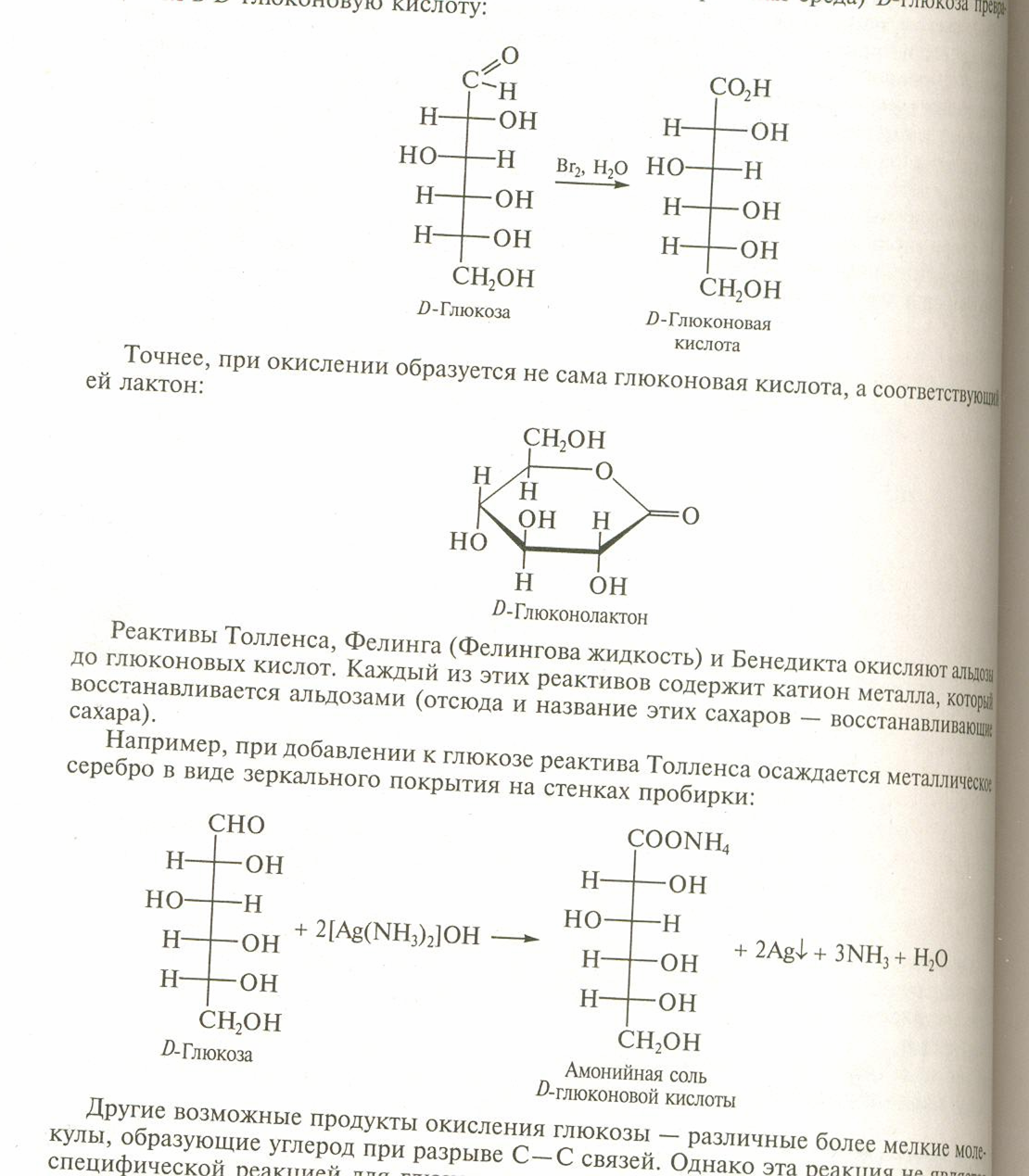 3. Сухую салициловую кислоту поместили в фарфоровую чашечку, прибавили раствор формальдегида и концентрированную серную кислоту, слегка нагрели, появилось красное окрашивание. Напишите уравнение реакции и назовите продукт реакции.Вариант 2.1. Рассчитайте  концентрацию раствора глюкозы, если показатель преломления раствора  равен 1,339    F=0,001422. Назовите лекарственное средство по схеме реакции, закончите уравнение, укажите аналитический эффект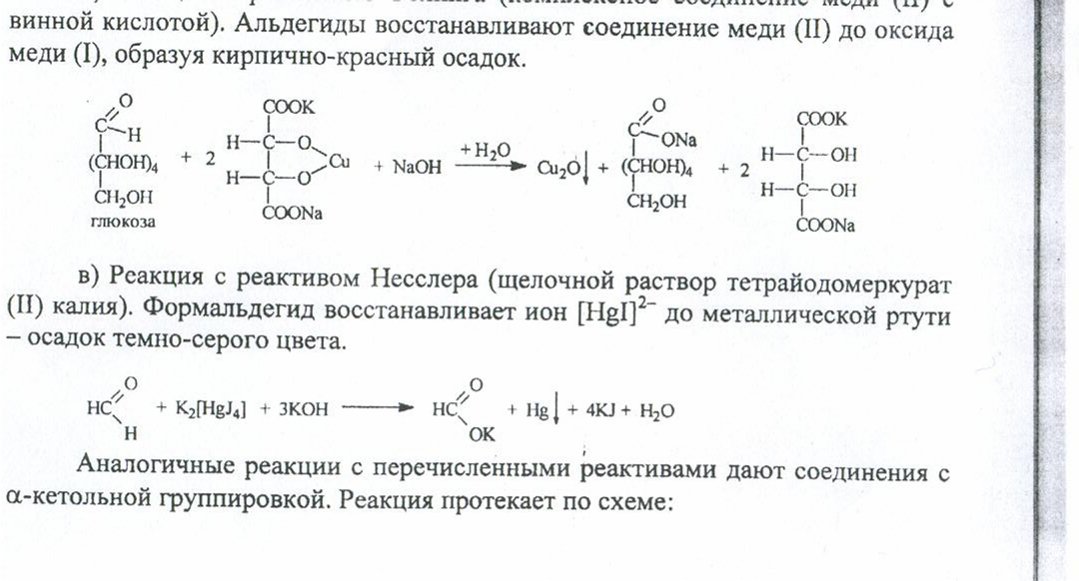 3. 2мл раствора метенамина нагрели с 2 мл разведенной серной кислоты, появился запах формальдегида. Затем к реакционной смеси прибавили  2 мл 30%  раствора гидроксида натрия и снова нагрели, появился  запах аммиака.Назовите реакцию и напишите уравнение реакции  данного химического процесса.Вариант 31.Количественное определение раствора формальдегида провели по следующей методике: 1,0 субстанции поместили в мерную колбу вместимостью 100мл и довели  водой до метки, хорошо перемешали. К 5 мл этого раствора прибавили 20мл раствора 0,1 мол/л J2 (V1)  и 10 мл раствора  1 моль/л NaOH, смесь перемешали и оставили в темном месте на 10 минут. Затем прибавили 10 мл раствора 1моль/л серной кислоты,  и выделившийся йод оттитровали раствором 0,1 моль/л Na2S2O3(V2). Раствора Na2S2O30,1 моль/л на титрование израсходовалось 7,83 мл.Назовите метод количественного определения, напишите уравнение реакции метода. Рассчитайте  концентрацию раствора формальдегида.Т=0,001502 2.На серую газетную бумагу поместили 1 каплю раствора формальдегида и каплю раствора HCI. Напишите уравнение данной реакции и укажите аналитический эффект.3.К раствору метенамина (гексаметилентетрамина) прибавили раствор кальция хлорида. Напишите уравнение данной реакции и укажите аналитический эффект.Вариант 41. Определите концентрацию раствора метенамина, если на анализ взяли 1 мл лекарственной формы из разведения 1:10, на титрование израсходовалось 2,85 мл раствора 0,1 моль/л HCI. Назовите метод количественного определения, напишите уравнение реакции метода.T=0,01402. Назовите лекарственное средство по схеме реакции, закончите уравнение, укажите аналитический эффект3.Охарактеризуйте метод количественного определения глюкозы. Назовите  условия проведения, напишите уравнение реакции метода.